CSX443	Computational BiologyL-T-P-Cr: 3-0-0-3Pre-requisites: Fundamental knowledge of algorithms, prior completion of “Machine Learning” course is preferred. Objectives/Overview:To understand necessary basic biology concepts. To learn common approaches for sequence analysis. To learn common techniques in phylogenetic analysis.To learn common approaches for analysing protein interaction data. Course Outcomes:At the end of the course, a student should:UNIT I: Basic Biology							       		           Lectures: 8Importance of Bioinformatics, DNA, Transcription, RNA, Translation, Protein; Coding and non-coding portions of gene Biological data types, popular biological databases: NCBI, GenBank, Swiss-Prot.UNIT II: Sequence Analysis                                                                                                           Lectures: 12Representing sequences in Computer: FASTA and PDB formats, Sequence alignment methods, local and global alignment, Smith-Waterman algorithm, Needleman-Wunsch Algorithm, BLAST, Multiple Sequence Alignment, Motifs/Domain Analysis: Introduction. Subsequence Analysis Algorithms, Feature Based Approaches: Bag-of-words model, Tf-Idf.UNIT III: Computational Phylogenetics						                    Lectures: 12Concept of trees- Computer representation of phylogenetic trees, Popular tree formats, Deriving trees: Distance matrix methods, Character based methods. Solving UPGMA, NJ and small parsimony problems, Phylogenetic Analysis methods:  Boot-Strapping, jack-knifing. Phylogenetic consensus methods: MRT, Strict consensus.UNIT IV: Protein Interaction Network 						                       Lectures: 8Introduction: Importance of Protein Interaction Networks, Existing approaches for predicting protein function from protein interaction network: Neighborhood- based Approach, Global Optimization Based Approaches, Clustering-Based Approach, Association Analysis Based Approach, Computational Methods for Prediction of protein-protein interaction site: Machine learning based techniques using – Decision trees, Support Vector Machines (SVM).Text/Reference Books:Bioinformatics: A Primer - P. Narayanan.Bioinformatics: Sequence and Genome Analysis - D. W. MountAn introduction to bioinformatics algorithms - Neil C. Jones, Pavel A. Pevzner.Protein-Protein Interactions: Computational and Experimental Tools - Weibo Cai & Hao Hong.Molecular Biology of the Gene – J. D. Watson.Bioinformatics: The Machine Learning Approach – Pierre Baldi.Pandey, Gaurav, Vipin Kumar, and Michael Steinbach. "Computational approaches for protein function prediction: A survey." Twin Cities: Department of Computer Science and Engineering, University of Minnesota (2006).Immunological Bioinformatics: Ole Lund, Morten Nielsen, Soren Brunak, Claus Lundegaard, Can Kesmir, MIT Press, 2005.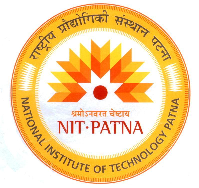 DEPARTMENT OF COMPUTER SCIENCE & ENGINEERINGNATIONAL INSTITUTE OF TECHNOLOGY PATNA Ashok Raj Path, PATNA 800 005 (Bihar), India     Phone No.: 0612 – 2372715, 2370419, 2370843, 2371929, 2371930, 2371715 Fax – 0612- 2670631 Website: www.nitp.ac.inSl. No.OutcomeMapping to POsHave knowledge of fundamental concepts of biology required for appreciating computational biology problems.PO1, PO12Be able to align simple sequences using dynamic programming approaches.  PO2, PO3Understand popular subsequence analysis approaches and feature extraction approaches.  PO3, PO4Understand concept of phylogenetic trees and common approaches to construct them. Should be able to construct trees from sample datasets. PO2, PO3, PO4Understand common phylogenetic analysis methods and be able to apply them on sample datasets.  PO2, PO3Understand what are protein interaction networks and their use in protein function prediction.  PO1, PO12Have knowledge of common approaches for protein function prediction.  PO2, PO3, PO12Be familiar with common algorithms for predicting protein-protein interaction cites. PO2, PO3